Absolute value function  a function in which the input is contained within absolute value symbols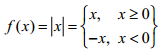 Example:Accuracy  how close a measure or calculation is to its actual valueAdditive identity  the number that, when added to a number a, gives the sum a; for real numbers, the additive identity is 0:  a + 0 = aAdditive inverse  for any real number a, the number   –a, such that their sum is the additive identity: a + (-a) = (-a) + a = 0Algebraic equation A mathematical statement that is written using one or more variables and constants which contains an equal signExamples: 3y + 5 = 1 ; 2x = 8Algebraic expression a statement that expresses a mathematical relationship using symbols, words and numbers. The symbols most commonly encountered include +, -, x, ÷, √, | |, ( ), {}, and π.  Parts of an algebraic expression include variables, coefficients, and constants but does not contain a relation symbol ( <, >, ≤, ≥, =, ≠ ) Examples: 3y + 5 ; 2x Algebraic fraction contains an algebraic expression in its numerator and/or denominator. Example: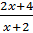 Analytic model  a model that seeks to explain data based on deeper theoretical ideas.  For example, by using an algebraic equation.  This is sometimes referred to as a symbolic modelApproximation  a value used to represent a true measurement when as exact answer is not possibleArithmetic sequence  a sequence in which success terms have a common differenceAssociation  a statistical association is any relationship between measures of two types of quantities so that one is statistically dependent on the otherCommon difference  the number added to find the next term in an arithmetic sequenceCommon ratio  the number by which each term in a geometric sequence is multiplied to obtain the next termCommutative property A property of real numbers that states that the sum or product of two terms is unaffected by the order in which the terms are added or multiplied; i.e., the sum or product remains the sameExamples: Addition:   2x + 3.5y = 3.5y + 2x  Multiplication: xy2= y2xCompleting the square  a method of converting a quadratic expression of the form ax2 + bx + c to form a(x – h)2 + kCompound inequality  an inequality that has two or more boundariesConditional frequency  a relative frequency in the body of a two-way relative frequency tableConditional relative frequency  compares a frequency count to the marginal total that represents the condition of interestConstant  a number with a known value that does not change in a mathematical expressionContinuous  not having any jumps or breaks in shape; able to be drawn in one motion without interruptionConversion factor  a number used to convert from one unit to another through multiplication or divisionCorrelation coefficient  a number r, where , that measures the strength and direction of a linear relationship between the two types of quantities.  If r = 1, then the graph of data points of the bivariate data set lie on a line of positive slope and if r = -1, graph will have a negative slope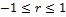 Cubic function  a polynomial function of degree 3Cube root function  the parent function 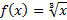 Curve of best fit  the curve that most closely represents the relationship between variables that do not have a linear associationDegree of monomial  is the sum of the exponents of the variable symbols that appear in the monomialEquivalent Algebraic Expressions  two algebraic expressions are equivalent if we can convert one expression into the other by repeatedly applying the Commutative, Associative, and Distributive Properties and the properties of rational exponents to components of the first expressionEquivalent Numerical Expressions  two numerical expressions are equivalent if they evaluate to the same numberEstimate  a value made inexact on purpose in order to make calculations easier Even function  a function that is symmetrical with respect to the y-axisExperimental study  a study in which the researcher controls variables in order to determine their effectExponent  the number in an exponential expression that indicates how many times a base is multiplied by itself; in an expression of the form bn, n is called the exponent, b is the base, and bn is a power of bExponential decay  a relationship modeled by a function of the form f(x) =  in which a > 0 and 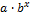 0 < b < 1, where a represents the starting value of a quantity being measured and base b shows how that quantity changes as the variable x changes.When a quantity grows by a fixed percent at regular intervals, the pattern can be represented by the function :  f(x)= a(1 – r)x, where a is the initial amount, r is the decay rate (often given as a percent but written as a decimal) and x is the number of time intervals that have passed (in years)Exponential equation  an equation in which the variable is in the exponent, the independent variableExponential function  a function of the form  f(x) = + c, in which the input, x, is the exponent of a constant, b.  Function grows by equal factors over equal intervalsExponential growth  a relationship modeled by a function of the form f(x) =  in which a > 0 and b > 1, where a represents the starting value of a quantity being measured and base b shows how that quantity changes as the variable x changes.When a quantity grows by a fixed percent at regular intervals, the pattern can be represented by the function :  f(x)= a(1 + r)x, where a is the initial amount, r is the decay rate (often given as a percent but written as a decimal) and x is the number of time intervals that have passed (in years)Index  a small number indicating what root is being taken in a radical expressionInput  the first value, often an x-coordinate, in an ordered pair for a function; the value that is entered into a function in order to produce the related outputInterquartile range (IQR)  a measure of the spread of the middle 50% of a data set; equal to the difference of the first and third quartiles of the set;  IQR = Q3 – Q1.  The IQR describes variability by identifying the length of the interval that contains the middle 50% of the data valuesInverse (of a function)  the relation that swaps the input and output of a given functionIrrational number  a number that cannot be written as a quotient of integersJoint frequency  a frequency in the body of a two-way frequency tableLeading coefficient (of a quadratic equation)  the coefficient a of a quadratic equation in standard form, y = ax2 + bx +c; the leading coefficient of a polynomial is the coefficient of the term of highest degreeExamples: 5 is the leading coefficient of 5x2 - 9x + 7  - 4 is the leading coefficient of 1 - 4n2 +7nLeast integer function  a step function that outputs the least integer that is greater than or equal to the input; also called a ceiling functionLinear equation  an equation in which every variable is raised to the first power; in the form of y = mx + bLinear function  a function of the form f(x) = mx + b, in which the input, x, is raised to the first power and whose graph is a straight line; a polynomial function of degree 1; Function grows at equal differences over equal intervalsLinear inequality  an inequality in which every variable is raised to the first powerLine of best fit (trend line)  the line that most closely represents the relationship between variables that have a linear association; A line used to approximate and generalize the linear relationship between the independent and dependent variables for a set of dataLine of reflection  the line over which a figure or graph is flipped to produce a mirror imageOutlier  an element that is very different from the other elements in the same data set; is a value that is greater than Q3 by a distance of 1.5 x IQR or a value that is less than Q1 by a distance of 1.5 x IQR.  Outliers are usually identified by an “*” or a “” in a box plot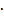 Output  the second value, often a y-coordinate, in an ordered pair for a function; the value that is produced when a function is evaluated for a given inputParabola  the U-shaped graph of a quadratic function;A common form of an equation of a parabola with vertical line symmetry is  y = ax2 + bx + c where a, b, and c are real numbers and a ≠ 0Parent function  the most basic function in a “family”, or group, of related functionsPiecewise function  a function in which the output is calculated according to two or more rules, depending on the input; given non-overlapping intervals on the real number line, it is a function from the union of the intervals to the et of real numbers such that the function is defined by (possible different) linear functions on each intervalPolynomial (expression)  a collection of constants and variables joined through addition, subtraction, and multiplication Power  the exponent is an exponential expression; the number that indicates how many times a base is used as a factorPrime factorization  a string of prime factors whose product is a given number or polynomialPrime number  a positive integer that cannot be divided without remainder by any positive integer other than itself and 1Principal square root  the positive square root of a numberProperties of the real numbers  rules that apply to the operations with real numbers.Quadratic expression  a polynomial expression a degree 2Quadratic equation   an equation that can be written in the form  ax2 +  bx + c = 0 , where a, b, and c are real constants and a ≠ 0 Quadratic function  a function in which the highest power of the variable is 2 (degree of 2)Residual plot  given a bivariate data set and linear equation used to model the data set, a residual plot is the graph of all ordered pairs determined as follows:  for each data point (xi,yi) in the data set, the first entry of the ordered pair is the x-value of the data point and the second entry is the residual of the data pointRoot (of an equation) a factor of a number that, when multiplied by itself a given number of times, equals the number; root of an equation A solution to an equation of the form f(x) = 0. Example: A root of the equation y = 6x – 18 is 3 because when 3 is substituted in for x, the value of y = 0. Example: The roots of x2  – x – 2 = 0 are x = 2 and x = −1. The equation is true if we substitute either x = 2 or x = −1 into the equation.Sample standard deviation  the sample variance for a numerical sample data set of n vales is the sum of the squared distances the values are from the mean divided by (n – 1).  The sample standard deviation is the principle (positive) square root of the sample varianceScatter plot  a graph that shows the relationship between two variables; a graph on which data are plotted as points (x,y) on a coordinate plane; A graphical display of statistical data plotted as points on a coordinate plane to show the correlation between two quantitiesSequence  a predictable arrangement of numbers, expressions, pictures, or other objects that follows a pattern or ruleSet  a well-defined collection of itemsSet-builder notation  the set of all positive real number in set builder notation is   This is read as “the set of values of x such that x is a real number and x is greater than 0.”Skewed data distribution  a distribution of data which, when graphed, shows a “tail” that extends much more to one side of the graph than to the other; when the distribution of data is not symmetric with respect to its mean.  Left-skewed or skewed to the left is indicated by the data spreading out longer (like a tail) on the left side. Right-skewed to the right is indicated by the data spreading out longer (like a tail) on the right sideThird quartile (Q3)  the median of the upper half of a data setTransformation  an operation that changes a figure or graph according to a ruleTranslation a transformation that moves (slides) all of the points on a figure that same distance in the same directionTrend line (line of best fit)   the line that most closely represents the relationship between variables that have a linear association; A line used to approximate and generalize the linear relationship between the independent and dependent variables for a set of dataTrinomial  a polynomial containing exactly three unlike termsTwo-way frequency table  a data display used to display and interpret frequencies for categorical variablesTwo-way relative frequency table  a data display used to display and interpret relative frequencies for categorical variablesUndefined  an expression in mathematics which does not have meaning and therefore is not assigned a value.Example: When x = 4, the expression  is undefined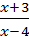 Uniform distribution  a distribution of data in which all values have the same frequencyUpper extreme  the greatest value in a data setVariability  measure of variability for a data distribution is a number that conveys the idea of spread of the values in the data set around the mean. Measures of variability helps to understand the distribution of data set better. Such measures are called the measures of variability or the measures of variationVariable a letter or symbol that represents an unknown or changing number in a mathematical expressionVariable symbol  a symbol that is a placeholder for a number.  It is possible that a question may restrict the type of number that a placeholder might permit, maybe integers only or positive real number, for instanceAssociative property A property of real numbers that states that the sum or product of a set of numbers or variables has the same value, regardless of how the numbers or variables are grouped. Examples: Addition: 2x + (3.5y + 1.3z) = (2x + 3.5y) + 1.3z Multiplication: –6a × (18b × 7c) = (–6a × 18b) × 7cAsymptote  a line that the graph of a function continuously approaches but never touchesAverage rate of change  given a function f whose domain includes the closed interval of real numbers [a,b] and whose range is a subset of the real numbers, the average rate of change on the interval [a,b] is 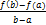 Axis of symmetry (of a parabola)  given a quadratic function in standard form, f(x) = ax2 + bx + c, a vertical line of symmetry (with the graph of the equation, ) passing through the vertex of a parabola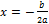 Base  the number or variable that is raised to a power in an exponential expressionBimodal distribution a distribution of data that, when graphed, shows two clear peaksBinomial  a polynomial containing exactly two unlike termsExamples: 5a + 6;    x2 + 3y;    9m – 13pBivariate data  statistical data in which two variables are being studiedBox plot (box-and-whisker plot)  a graph above a number line that shows the five number summary; minimum (lower extreme), first quartile, median (second quartile), third quartile, and maximum (upper extreme).  This plot shows the range of scores within each quarter of the data. It is very useful for examining the variation in a set of data and comparing the variation of more than one set of dataCategorical data  data that cannot be measured and are generally in the form of names or labelsCeiling function (least integer function)  a step function that outputs the least integer that is greater than or equal to the inputCoefficient  a number that is multiplied by a variable in an expression or equationDegree (of polynomial)  a characteristic of a polynomial determined by the highest exponent or sum of exponents of any termDependent variable  a variable, often y or f(x), that provides the output value of an equation or functionDescriptive model  a model that seeks to describe phenomena or summarize them in a compact form.  For example, by using a graphDifference of two perfect squares A binomial of the form a2 – b2 which can be factored into (a – b)(a + b) Dimensional analysis  a method of determining or checking a mathematical expression for a given context by examining unitsDiscriminant  the radicand expression, b2 – 4ac, from the quadratic formula, which can be used to determine how many real roots a quadratic hasDistributive property   property of real numbers that states that the product of a number and the sum or difference of two numbers is the same as the sum or difference of their productsExample:Multiplication over addition: 	2(15 + 4) = 2 x 15 + 2 x 4 Multiplication over subtraction: 	4(12 -  8) = 4 x 12 - 4 x 8Domain  the set of all the first elements (inputs) of a relation (x-values)Dot plot  a data display that represents data values as dots or “x’s”over a number lineElement  an individual value from a set Elimination method  a method for solving systems of equations where equations are multiplied by constants and added and/or subtracted so as to eliminate all but one variableEmpty Set (or Null Set)   the set with no elements.  The empty set can be written .End behavior (of a quadratic function)  Given a quadratic function in the form of f(x) = ax2 + bx + c or f(x) = a(x – h)2 + k, the quadratic function is said to open up if a > 0 and open down if a < 0Equation  a mathematical sentence stating that two expressions are equalExtraneous solution  a value of a variable that is obtained by solving an equation but that is not a solution to the equation or to the situation that the equation modelsFactored form for a quadratic function  a quadratic function written in the form f(x) = a(x – n)(x – m)First quartile(Q1)  the median of the lower half of a data setFloor function (greatest integer function) a step function that outputs the greatest integer that is less than or equal to the inputFunction  a relation in which every input is assigned to exactly one output; a correspondence between two set, X and Y, in which each element of X is matched (assigned) to one and only one element of YGeometric sequence  a sequence in which consecutive terms have a common ratioGraph of an equation in two variables  the set of all points in the coordinate plane what are solutions to an equation in two variablesGreatest integer function (floor function)  a step function that outputs the greatest integer that is less than or equal to the inputHalf-plane  the portion of the coordinate plane that lies on one side of a lineHistogram  a data display that uses bars to show how frequently data occur within certain ranges or intervals.The horizontal axis is a number line that displays the data in equal intervals. The frequency of each bar is shown on the vertical axisHorizontal line test  a test in which if any horizontal line crosses a graph of a relation at two or more points, then the inverse of that relation is not itself a functionHorizontal shrink  a transformation that pushes the points of a figure or graph toward the y-axisHorizontal stretch  a transformation that pulls the points of a figure or graph away from the y-axisHorizontal translation  a slide of a graph or figure in the right or the left direction on the coordinate planeIndependent variable  a variable, often x, that serves as the input value of an equation or functionLiteral equation  an equation that contains more than one variable.   Example: 2a + 3b = cLower extreme (minimum value)  the least value in a data setMarginal frequency  an entry in the “total” row or “total” column of a two-way frequency table or a two-way relative frequency tableMaximum  the point on a graph that has the greatest y-value or f(x)-valueMean  the sum of all the terms in a data set divided by the total number of termsMean absolute deviation of a set of  the average distance between each data value and the meanMeasure of center  a value that represents the middle or average of a data setMedian  the middle value in a data set that is ordered from least to greatestMinimum  the point on a graph that has the least y-value or f(x)-valueMonomial  a polynomial containing only one termMultiplicative identity  the number which, when multiplied by a number a, gives the product a; for real numbers, the multiplicative identity is 1:  a x 1 = aMultiplicative inverse  for any real number a other then 0, the number  such that their product is the multiplicative identity:  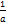 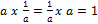 Normal distribution  a distribution of data which, when graphed, is symmetrical and resembles a bell curveNumerical expression  is an algebraic expression that contains only numerical symbols (no variable symbols) and that evaluates to a single numberNumerical symbol  a symbol that represents a specific numberObservational study  a study in which variables are observed or outcomes are measured, but no attempt is made to control variables or affect outcomesOdd function  a function that is symmetrical with respect to the originQuadratic formula  a formula  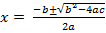 Used to find the solutions to any quadratic equation of the form ax2 + bx + c = 0Quantitative data  data that can be measured and are in numerical form; descriptions using numerical measures such as quantity, height, or ageQuartiles  values that divide a list of numbers into quartersRadical  an expression of the form , where r is a number or expression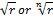 Radicand  the number or expression inside a radical () sign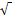 Range (of a function)  the set of all the second elements (outputs) in a relation (y-values) Rate of change  the value by which one quantity changes when another related quantity increases Rational exponent  in an exponential expression, an exponent that is a rational numberRational number  a number that can be written as a quotient of integers, 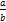 Reciprocal  the multiplicative inverse of a numberRecursive process   a process that requires knowing or computing previous terms in order to find the value of a desired termReflection  a transformation that flips a figure or graph over a point or lineRelation  a set of ordered pairs; a correspondence between two setsRelative frequency  the ratio of a frequency for a category to the total frequencies in a row, a column, or an entire tableResidual  the difference of an observed y-value on a scatter plot and a predicted y-value, based on a line of fit;  the residual of the data point (xi,yi) is the (actual yi-value) – (predicted y-value) for the given xiSlope  the ratio of the vertical change to the horizontal change for the graph of a linear equation; The measure of the steepness of a line; the ratio of vertical change to horizontal change; if point P is (x1,y1) and point Q is (x2,y2) the slope of PQ is m =   =  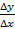 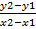 Slope-intercept form  a form of a linear equation, y = mx + b, where m is the slope and b is the y-interceptSolution  a solution to an equation with one variable is a number in the domain of the variable that, when substituted for all instances of the variable in both expressions, makes the equation a true number sentenceSolution set  the set of solutions of an equation; Any and all value(s) of the variable(s) that satisfy an equation, inequality, system of equations, or system of inequalitiesSpread (of a data set)  describes how data in a given data set are distributed or groupedSquare root function  the parent function f(x) =   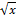 Standard deviation  a measure of spread for a set of data that indicates how much a data set varies from the meanStandard form of a polynomial in one variable  a polynomial expression with one variable symbol x is in standard form if it is expressed as, anxn + an-1xn-1 + … + a1x + a0, where n is a non-negative integer, and a0, a1, a2…, an are constant coefficients with an .  A polynomial expression in x that is in standard form is often called a polynomial in x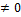 Standard form (of a quadratic equation)  the form y = ax2 + bx + c of a quadratic equation in which a, b, and c are constants; function form:  f(x) = ax2 + bx + cStep function  a piecewise function in which each interval has a constant value and which forms a graph made up of “steps”Substitution method  a method for solving systems of equations where one variable is replaced by an equivalent expression in the other variableSystem of linear equations/inequalities  a grouping of two or more linear equations written using the same variables; A set of two or more equations/inequalities. The solution set contains those values that satisfy all of the equations/inequalities in the systemTangent  intersecting a curve at only one pointTerm (of an expression)  a combination of constants and/or variables joined together through multiplication or divisionTerm (of a sequence)  a number, expression, picture, or other object that is part of a sequenceVertex  the turning point for the graph of a quadratic or absolute value function  Vertex form  completed-square form for a quadratic function;  in other words, written in the formf(x) = a(x – h)2 + k, in which (h,k) is the vertexVertex of the graph of a quadratic function  the point where the graph of a quadratic function and its axis of symmetry intersect.  The vertex is either a maximum or a minimum of the quadratic function, depending on whether the leading coefficient of the function in standard form is negative or positiveVertical line test   a test in which if any vertical line crosses a graph at two or more points, then the graph does not represent a functionVertical shrink  a transformation that pushes the points of a figure or graph toward the x-axisVertical stretch  a transformation that pulls the points of a figure or graph away from the x-axisVertical translation  a slide of a graph or figure up or down on the coordinate planex-intercept  a point (a,0) at which a graph crosses the x-axisy-intercept a point (0,b) at which a graph crosses the y-axisZero (of a function)  an input value for a function that produces 0 as the output; equal to the x-coordinate of an x-intercept of the functionZero product property  a property stating that if the product of two numbers or expressions is equal to 0, then one of those numbers or expressions must be equal to zero; given real numbers, a and b, if  then either a = 0 or b = 0, or both a and b = 0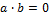 